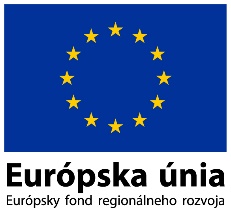 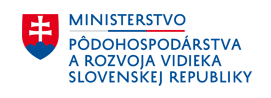 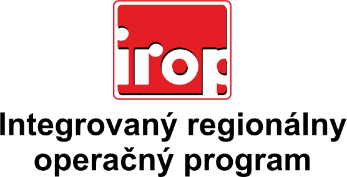 Zoznam schválených a neschválených Žiadostí o poskytnutie nenávratného finančného príspevku Integrovaný regionálny operačný program na programové obdobie 2014-2020Prioritná os 6 – Technická pomocPrioritná os 6 – Technická pomocPrioritná os 6 – Technická pomocPrioritná os 6 – Technická pomocPrioritná os 6 – Technická pomocPrioritná os 6 – Technická pomocPrioritná os 6 – Technická pomocŠpecifický cieľ 6.1 Podpora efektívnej implementácie Operačného programuŠpecifický cieľ 6.1 Podpora efektívnej implementácie Operačného programuŠpecifický cieľ 6.1 Podpora efektívnej implementácie Operačného programuŠpecifický cieľ 6.1 Podpora efektívnej implementácie Operačného programuŠpecifický cieľ 6.1 Podpora efektívnej implementácie Operačného programuŠpecifický cieľ 6.1 Podpora efektívnej implementácie Operačného programuŠpecifický cieľ 6.1 Podpora efektívnej implementácie Operačného programuVyzvanie č. (kód) IROP-PO6-SC61-2016-4Vyzvanie č. (kód) IROP-PO6-SC61-2016-4Vyzvanie č. (kód) IROP-PO6-SC61-2016-4Vyzvanie č. (kód) IROP-PO6-SC61-2016-4Vyzvanie č. (kód) IROP-PO6-SC61-2016-4Vyzvanie č. (kód) IROP-PO6-SC61-2016-4Vyzvanie č. (kód) IROP-PO6-SC61-2016-4P. č.Kód žiadostiNázov projektuObchodné meno žiadateľa IČO žiadateľaSchválený NFPStav1NFP302060C206Personálne zabezpečenie administratívnych kapacít RO IROPMinisterstvo pôdohospodárstva a rozvoja vidieka SR0015662112 400 000 €Zmluva uzavretá2NFP302060H890Doplnkové personálne zabezpečenie administratívnych kapacít RO IROPMinisterstvo pôdohospodárstva a rozvoja vidieka SR00156621-Zastavené konanie3NFP302060L563Doplnkové personálne zabezpečenie administratívnych kapacít RO IROP 2Ministerstvo pôdohospodárstva a rozvoja vidieka SR00156621347 902,13 €Zmluva uzavretá